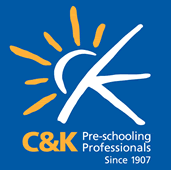 6th May 2014Dear parent / guardianRE: Emergency Contact UpdateIn order to provide the best possible education and care for your child, from time to time we ask families to update enrolment information. When enrolling your child, we asked you to provide contact details of emergency contacts. An emergency contact has a number of responsibilities. They can:collect your child from our servicebe notified of any emergency involving your child if you cannot be immediately contactedconsent to medical treatment including the administration of medication to your child if you can not be immediately contactedAuthorise an educator to take your child outside our service (e.g. authorising your child’s attendance on an excursion).If you wish to update emergency contact details or provide additional emergency contacts, please complete and forward the attached form by Friday 16th May to mwhite@aspleyeastkindy.com.au.  If you have any questions, please do not hesitate to ask Kind regardsMarie WhiteDirectorC&K Aspley East 